ΘΕΜΑ: «Σύγκληση Συνεδρίασης Δημοτικής Επιτροπής»Παρακαλούμε όπως προσέλθετε την 5ην Φεβρουαρίου 2023 ημέρα Δευτέρα και ώρα 10:30΄, στην αίθουσα συνεδριάσεων του δημοτικού καταστήματος επί της οδού Μαραθωνοδρόμου αριθμ. 95, προκειμένου να συμμετάσχετε στη συνεδρίαση της Δημοτικής Επιτροπής δια ζώσης, σύμφωνα τις διατάξεις του Ν. 5056/2023 και σύμφωνα με τις διατάξεις του άρθρου 74 και 74Α του Ν. 3852/2010, όπως τροποποιήθηκαν από το άρθρο 8 και 9 του Ν. 5056/2023 και ισχύουν, όπου θα γίνει συζήτηση και θα ληφθούν αποφάσεις για τα κατωτέρω θέματα της ημερήσιας διάταξης:ΘΕΜΑΤΑ  ΗΜΕΡΗΣΙΑΣ  ΔΙΑΤΑΞΗΣΈγκριση κατ’ εξαίρεση οδήγησης αυτοκινήτων  του Δήμου από το Δήμαρχο και υπαλλήλους  που δεν κατέχουν νομοθετημένη θέση οδηγών.Έγκριση τροποποίησης της υπ’ αριθμ.189/2023 απόφασης της Οικονομικής Επιτροπής όσον αφορά την συγκρότηση της επιτροπής διενέργειας και αξιολόγησης προσφορών του ηλεκτρονικού ανοικτού διαγωνισμού για την προμήθεια γάλακτος για την κάλυψη των αναγκών του Δήμου Φιλοθέης-Ψυχικού και του Ν.Π.Δ.Δ. του Δήμου: «ΟΡΓΑΝΙΣΜΟΣ ΚΟΙΝΩΝΙΚΗΣ ΑΛΛΗΛΕΓΓΥΗΣ-ΠΡΟΣΤΑΣΙΑΣ, ΠΟΛΙΤΙΣΜΟΥ & ΑΘΛΗΤΙΣΜΟΥ» (Ο.Κ.Α.Π.Α.).Έγκριση τροποποίησης της υπ’ αριθμ.190/2023 απόφασης της Οικονομικής Επιτροπής όσον αφορά την συγκρότηση της επιτροπής διενέργειας και αξιολόγησης προσφορών του ηλεκτρονικού ανοικτού διαγωνισμού για την παροχή της υπηρεσίας: «Ασφάλιση των ακινήτων και μεταφορικών μέσων του Δήμου Φιλοθέης-Ψυχικού»Έγκριση πρακτικών αξιολόγησης των φακέλων: «Δικαιολογητικά Συμμετοχής», «Τεχνική Προσφορά» και «Οικονομική Προσφορά» του ηλεκτρονικού ανοικτού διαγωνισμού άνω των ορίων για την εκτέλεση της προμήθειας με τίτλο: «Προμήθεια γάλακτος για την κάλυψη των αναγκών του Δήμου Φιλοθέης-Ψυχικού και του Ν.Π.Δ.Δ. του Δήμου: «ΟΡΓΑΝΙΣΜΟΣ ΚΟΙΝΩΝΙΚΗΣ ΑΛΛΗΛΕΓΓΥΗΣ-ΠΡΟΣΤΑΣΙΑΣ, ΠΟΛΙΤΙΣΜΟΥ & ΑΘΛΗΤΙΣΜΟΥ» (Ο.Κ.Α.Π.Α.)».Εξουσιοδότηση του Δημάρχου για την υπογραφή 1ης πρόσθετης πράξης επί του υπ’ αρ. 6880/20-04-2022 δανειστικού συμβολαίου που αφορά το έργο : «Ολοκλήρωση δικτύου ομβρίων στη Δ.Ε.Φ.».Ανάθεση χειρισμού μεμονωμένης δικαστικής υπόθεσης σε δικηγόρους, λόγω της απαιτούμενης εξειδικευμένης γνώσης - Άσκηση αίτησης ακύρωσης ενώπιον του ΣτΕ κατά των υπ' αριθμ. 108159/15.12.2023  και 108153/15.12.2023 Αποφάσεων του Αναπληρωτή Υπουργού Εσωτερικών - Άσκηση αίτησης αναστολής εκτελέσεως ενώπιον του ως άνω Δικαστηρίου και λήψεως προσωρινής διαταγής.Έγκριση παράτασης της υπ’ αριθμ.πρωτ.13019/01-08-2023 τροποποιητικής σύμβασης της υπ’ αριθμ. πρωτ. 13066/31-08-2022 σύμβασης για την παροχή της υπηρεσίας «Ασφάλιση των ακινήτων και μεταφορικών μέσων του Δήμου» για το τμήμα 1: «Ασφάλιση ακινήτων» με την εταιρεία «ΙΝΤΕΡΛΑΪΦ (INTERLIFE) ΑΝΩΝΥΜΗ ΑΣΦΑΛΙΣΤΙΚΗ ΕΤΑΙΡΕΙΑ ΓΕΝΙΚΩΝ ΑΣΦΑΛΙΣΕΩΝ» κατά έξι (6) μήνες. Ανάθεση στον Δικηγόρο Ιωάννη Βοσκόπουλο για να παραστεί ενώπιον του Γ’ Τριμελούς Πλημμελειοδικείου Αθηνών προς υπεράσπιση της Υπαλλήλου του Δήμου Καλλιόπης Τοκάτογλου.Ανάθεση στον Δικηγόρο Βασίλειο Παπαδημητρίου για να παραστεί, συντάξει και καταθέσει υπόμνημα ενώπιον του Τριμελούς Διοικητικού Εφετείου Αθηνών επί της αίτησης ακύρωσης της «ΣΚΑΛΩΜΕΝΟΣ ΑΡΙΣΤΟΜΕΝΗΣ ΓΕΩΡΓΙΟΣ ΚΑΙ ΣΙΑ Ο.Ε.»Ανάθεση στη δικηγόρο Νεκταρία Σκοτίδα να παραστεί και να συντάξει υπόμνημα ενώπιον του Α’ Τμήματος του Διοικητικού Εφετείου Αθηνών επί της ασκηθείσης προσφυγής της FAIRYNAILS-ΠΡΟΪΟΝΤΑ ΚΑΙ ΥΠΗΡΕΣΙΕΣ ΟΜΟΡΦΙΑΣ ΑΝΩΝΥΜΗ ΕΤΑΙΡΕΙΑ «FAIRYNAILS A.E.»Ανάθεση στον Δικηγόρο Νικόλαο Σταυρουλόπουλο να παραστεί ενώπιον του Β’ Τριμελούς Πλημμελειοδικείου Αθηνών προς υπεράσπιση του Υπαλλήλου του Δήμου Φιλοθέης-Ψυχικού Γεωργίου Γιακουβάκη.  Ανάθεση στον Δικηγόρο κ. Πλάτωνα Νιάδη να παραστεί, να συντάξει και να καταθέσει προτάσεις μαζί με όλα τα απαιτούμενα έγγραφα στο Πολυμελές Πρωτοδικείο Αθηνών, επί της αγωγής της ΚΕΚΡΩΨ ΑΕ κατά του Δήμου Φιλοθέης – Ψυχικού, για το Ο.Τ. 161. Εξειδίκευση πίστωσης για τη διοργάνωση αιμοδοσίας στο Δήμο Φιλοθέης- Ψυχικού.Λήψη απόφασης περί συγκρότησης επιτροπής διενέργειας δημοπρασιών μίσθωσης, εκμίσθωσης και εκποίησης κινητών & ακινήτων για το έτος 2024.Λήψη απόφασης περί συγκρότησης επιτροπής επίλυσης των φορολογικών διαφορών και αμφισβητήσεων για το έτος 2024.Εξειδίκευση πίστωσης για την διοργάνωση εκδήλωσης κοπής πρωτοχρονιάτικης πίτας για τους δημότες και υπαλλήλους του Δήμου Φιλοθέης-Ψυχικού».                                                                                                          Ο  ΠΡOΕΔΡΟΣ                                                                                                          ΜΠΟΝΑΤΣΟΣ ΧΑΡΑΛΑΜΠΟΣ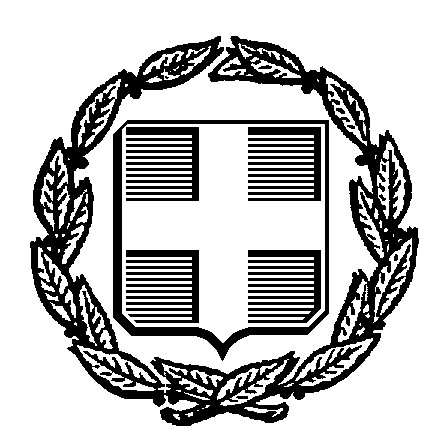 ΕΛΛΗΝΙΚΗ ΔΗΜΟΚΡΑΤΙΑΕΛΛΗΝΙΚΗ ΔΗΜΟΚΡΑΤΙΑ           Ψυχικό, 01/02/2024           Ψυχικό, 01/02/2024ΔΗΜΟΣ ΦΙΛΟΘΕΗΣ – ΨΥΧΙΚΟΥΔΗΜΟΣ ΦΙΛΟΘΕΗΣ – ΨΥΧΙΚΟΥ                               Αριθμ. Πρωτ.: 1885                               Αριθμ. Πρωτ.: 1885ΔΙΕΥΘΥΝΣΗ ΔΙΟΙΚΗΤΙΚΩΝ ΥΠΗΡΕΣΙΩΝΔΙΕΥΘΥΝΣΗ ΔΙΟΙΚΗΤΙΚΩΝ ΥΠΗΡΕΣΙΩΝΠΡΟΣ ΤΑΚΤΙΚΑ ΜΕΛΗ ΔΗΜΟΤΙΚΗΣ ΕΠΙΤΡΟΠΗΣ   ΝΑΚΑΣ ΑΡΙΣΤΕΙΔΗΣΓΚΙΖΕΛΗ ΑΛΙΚΗΤΡΕΖΟΥ ΜΑΡΙΑΔΕΛΑΚΟΥΡΙΔΗΣ ΙΩΑΝΝΗΣΓΑΛΑΝΗΣ ΔΗΜΗΤΡΙΟΣΠΑΠΑΧΡΟΝΗΣ ΓΕΩΡΓΙΟΣΤΜΗΜΑ ΥΠΟΣΤΗΡΙΞΗΣ ΠΟΛΙΤΙΚΩΝ ΟΡΓΑΝΩΝΤΜΗΜΑ ΥΠΟΣΤΗΡΙΞΗΣ ΠΟΛΙΤΙΚΩΝ ΟΡΓΑΝΩΝΠΡΟΣ ΤΑΚΤΙΚΑ ΜΕΛΗ ΔΗΜΟΤΙΚΗΣ ΕΠΙΤΡΟΠΗΣ   ΝΑΚΑΣ ΑΡΙΣΤΕΙΔΗΣΓΚΙΖΕΛΗ ΑΛΙΚΗΤΡΕΖΟΥ ΜΑΡΙΑΔΕΛΑΚΟΥΡΙΔΗΣ ΙΩΑΝΝΗΣΓΑΛΑΝΗΣ ΔΗΜΗΤΡΙΟΣΠΑΠΑΧΡΟΝΗΣ ΓΕΩΡΓΙΟΣΤΑΧ. Δ/ΝΣΗ: Μαραθωνοδρόμου 95ΤΑΧ. Δ/ΝΣΗ: Μαραθωνοδρόμου 95ΠΡΟΣ ΤΑΚΤΙΚΑ ΜΕΛΗ ΔΗΜΟΤΙΚΗΣ ΕΠΙΤΡΟΠΗΣ   ΝΑΚΑΣ ΑΡΙΣΤΕΙΔΗΣΓΚΙΖΕΛΗ ΑΛΙΚΗΤΡΕΖΟΥ ΜΑΡΙΑΔΕΛΑΚΟΥΡΙΔΗΣ ΙΩΑΝΝΗΣΓΑΛΑΝΗΣ ΔΗΜΗΤΡΙΟΣΠΑΠΑΧΡΟΝΗΣ ΓΕΩΡΓΙΟΣΨυχικό, Τ.Κ. 154 52Ψυχικό, Τ.Κ. 154 52ΠΡΟΣ ΤΑΚΤΙΚΑ ΜΕΛΗ ΔΗΜΟΤΙΚΗΣ ΕΠΙΤΡΟΠΗΣ   ΝΑΚΑΣ ΑΡΙΣΤΕΙΔΗΣΓΚΙΖΕΛΗ ΑΛΙΚΗΤΡΕΖΟΥ ΜΑΡΙΑΔΕΛΑΚΟΥΡΙΔΗΣ ΙΩΑΝΝΗΣΓΑΛΑΝΗΣ ΔΗΜΗΤΡΙΟΣΠΑΠΑΧΡΟΝΗΣ ΓΕΩΡΓΙΟΣΠληρ.    : Σ. ΜάντακαΠληρ.    : Σ. ΜάντακαΠΡΟΣ ΤΑΚΤΙΚΑ ΜΕΛΗ ΔΗΜΟΤΙΚΗΣ ΕΠΙΤΡΟΠΗΣ   ΝΑΚΑΣ ΑΡΙΣΤΕΙΔΗΣΓΚΙΖΕΛΗ ΑΛΙΚΗΤΡΕΖΟΥ ΜΑΡΙΑΔΕΛΑΚΟΥΡΙΔΗΣ ΙΩΑΝΝΗΣΓΑΛΑΝΗΣ ΔΗΜΗΤΡΙΟΣΠΑΠΑΧΡΟΝΗΣ ΓΕΩΡΓΙΟΣΤηλ.: 213 2014743-4ΠΡΟΣ ΤΑΚΤΙΚΑ ΜΕΛΗ ΔΗΜΟΤΙΚΗΣ ΕΠΙΤΡΟΠΗΣ   ΝΑΚΑΣ ΑΡΙΣΤΕΙΔΗΣΓΚΙΖΕΛΗ ΑΛΙΚΗΤΡΕΖΟΥ ΜΑΡΙΑΔΕΛΑΚΟΥΡΙΔΗΣ ΙΩΑΝΝΗΣΓΑΛΑΝΗΣ ΔΗΜΗΤΡΙΟΣΠΑΠΑΧΡΟΝΗΣ ΓΕΩΡΓΙΟΣFaxΕmail: 210 672 2934:epitropesds@0177.syzefxis.gov.grΠΡΟΣ ΤΑΚΤΙΚΑ ΜΕΛΗ ΔΗΜΟΤΙΚΗΣ ΕΠΙΤΡΟΠΗΣ   ΝΑΚΑΣ ΑΡΙΣΤΕΙΔΗΣΓΚΙΖΕΛΗ ΑΛΙΚΗΤΡΕΖΟΥ ΜΑΡΙΑΔΕΛΑΚΟΥΡΙΔΗΣ ΙΩΑΝΝΗΣΓΑΛΑΝΗΣ ΔΗΜΗΤΡΙΟΣΠΑΠΑΧΡΟΝΗΣ ΓΕΩΡΓΙΟΣΚΟΙΝΑΝΑΠΛΗΡΩΜΑΤΙΚΑ ΜΕΛΗ ΔΗΜΟΤΙΚΗΣ ΕΠΙΤΡΟΠΗΣΠΑΛΤΖΟΓΛΟΥ ΕΥΘΥΜΙΑ - ΕΛΕΝΗΣΑΜΑΡΟΠΟΥΛΟΣ ΒΥΡΩΝ – ΠΑΥΛΟΣΓΑΤΟΣ ΓΕΩΡΓΙΟΣ – ΑΛΙΚΙΒΙΑΔΗΣΜΠΡΕΛΛΑΣ ΓΕΩΡΓΙΟΣΖΕΠΠΟΥ – ΧΑΡΛΑΥΤΗ ΕΛΕΝΗΑΠΟΣΤΟΛΑΚΗ ΜΑΡΙΑΑΝΑΠΛΗΡΩΜΑΤΙΚΑ ΜΕΛΗ ΔΗΜΟΤΙΚΗΣ ΕΠΙΤΡΟΠΗΣΠΑΛΤΖΟΓΛΟΥ ΕΥΘΥΜΙΑ - ΕΛΕΝΗΣΑΜΑΡΟΠΟΥΛΟΣ ΒΥΡΩΝ – ΠΑΥΛΟΣΓΑΤΟΣ ΓΕΩΡΓΙΟΣ – ΑΛΙΚΙΒΙΑΔΗΣΜΠΡΕΛΛΑΣ ΓΕΩΡΓΙΟΣΖΕΠΠΟΥ – ΧΑΡΛΑΥΤΗ ΕΛΕΝΗΑΠΟΣΤΟΛΑΚΗ ΜΑΡΙΑ(να παρευρεθούν στην συνεδρίαση της Δημοτικής Επιτροπής σε περίπτωση απουσίας των τακτικών μελών με τη σειρά της εκλογής τους).(να παρευρεθούν στην συνεδρίαση της Δημοτικής Επιτροπής σε περίπτωση απουσίας των τακτικών μελών με τη σειρά της εκλογής τους).